     БРОЈ/NUMBER: 01-63-50/1-2022                                                               ДАТУМ/DATE   26.08.2022.годинеНа основу чланa 75. став 3 Закона о јавним набавкама ("Службени гласник РС" бр. 91/2019), МУЗЕЈ  ГРАДА НОВОГ САДА,  ПЕТРОВАРАДИН објављујеПРЕТХОДНО ИНФОРМАТИВНО ОБАВЕШТЕЊЕ 	1) Назив наручиоца: МУЗЕЈ  ГРАДА НОВОГ САДА,  ПЕТРОВАРАДИН, Матични број: 08080950, ПИБ: 1004506732) Адреса наручиоца: Тврђава број 4, Петроварадин,    НСТЈ ознака - РС 123 - Јужнобачка област,3) Интернет адреса наручиоца: www.museumns.rs, емаил адреса: muzejgrada.ns@gmail.com,4) Место пружања услуге: Музеј Града Новог Сада, Тврђава 4, 21131 Петроварадин или било који други објекат који је под директном управом од стране Музеја.,5) Опис предмета набавке: услуге- Агенцијске услуге за обављање послова физичког обезбеђења за изложбе „Басанова Годишња доба из римске Галерије Боргезе у Новом Саду“  ЦПВ ознака: Прилог 7 ЗЈН 79710000 - услуге обезбеђења.6) Оквирни рокови  за пружање услуга и трајање уговора:     - пружање услуге ће трајати од 06. септембар – 30. октобар 2022.године, најдуже од дана потписивања уговора или до утрошка средстава предвиђених за предметне услуге. ВРСТА, ТЕХНИЧКЕ КАРАКТЕРИСТИКЕ (СПЕЦИФИКАЦИЈА), КВАЛИТЕТ, КОЛИЧИНА И ОПИС УСЛУГА, НАЧИН СПРОВОЂЕЊА КОНТРОЛЕ И ОБЕЗБЕЂИВАЊА ГАРАНЦИЈЕ КВАЛИТЕТА, РОК И МЕСТО ИЗВРШЕЊА УСЛУГАПредмет набавке су услуге 1. ОПИС УСЛУГЕ 1.1. Предмет јавне набавке је набавка услуге- Агенцијске услуге за обављање послова физичког обезбеђења за изложбе „Басанова Годишња доба из римске Галерије Боргезе у Новом Саду“. Зграда има два спољна улаза, северни и јужни. Зграда обухвата канцеларијски радни простор, радионице, лабораторије, депое према намени и четири изложбена простора. 1.2. Наручилац захтева од Понуђача ангажовање 1 (једног) радника у смени на пословима физичког обезебеђења и то сваког дана у недељи, у време државних и верских празника у току целог дана према распореду по сменама  по распореду који сачињава  Наручилац за сваки месец. Пружање услуге физичко техничког обезебеђења од стране радника ангажованог на предметним пословима подразумева његову следећу континуирану активност:- приликом ступања на дужност обавезан је, обилазак објекта изнутра и споља, пријава евентуалних недостатака и уклањање предмета који би могли угрозити безбедност запослених и посетилаца (нож, стакло и сл.); - контролисање уласка и изласка запослених и других лица која долазе у Музеј Града Новог Сада тако што у видно обележеној унифорни патролира; - боравак унутар објекта током своје смене, вршећи перманентно активности на безбедности запослених као и других лица који се налазе у просторијама Музеја и повремено проверава двориште са унутрашње стране општинске зграде, односно активности ван просторија Музеја; - у сарадњи са запосленима (пријемни радник) евидентирање долазака и одлазака других лица, проверавање разлога доласка других лица и обавештавање запослених о посети, тражење од запослених података да ли су посете најављене и да ли су слободни да их приме; - спречавање уласка посетилаца и других лица у алкохолисаном стању или под дејством наркотика; - спречавање уношења оружја, експлозивних направа и опасних материја у просторије Музеја ; - спречавање изношења инвентара, предмета, досијеа, и сл. из просторија Музеја од стране запослених и других лица; - старање о примереном понашању Наручилаца права и услуга Музеја Града Новог Сада; - праћење кроз просторије Музеја Града Новог Сада лица која спадају у високо ризичне категорије, како лица која су од раније позната (службеник задужен за обезбеђење биће унапред информисан о странкама који су од раније познате као ризична категорија од стране Наручиоца), тако и нова лица за која се посумња да могу да угрозе безбедност запослених и других лица која се тренутно налазе у Музеја Града Новог Сада- реаговање на позив запослених уколико су угрожени у својим канцеларијама или другим просторијама; - позивање и обавештавање полиције уколико се за то укаже потреба, и предузимање свих мере из своје надлежности како би обезбедио запослене, друга лица која су тренутно у Музеју Града Новог Сада чија је безбедност угрожена, као и имовину, односно обезбеђивање евентуалних трагова извршења кривичног дела до доласка полиције; - предузимање превентивних мера у случају избијања пожара, гашење почетних пожара и позивање Ватрогасне службе; - позивање јавне служе хитне помоћи уколико дође до повреде или здраствених проблема запослених или других лица који се налазе у просторијама Музеја Града Новог Сада; - одговоран је Наручиоцу, односно директору Музеја Града Новог Сада и по потреби извршава задатке по налогу директора из домена безбедности; - вођење дневника и обавештавање Наручиоца, односно директорa Музеја Града Новог Сада о свим дешавањима;-  лице задужено за обезбеђење како својим изгледом тако и понашањем мора да оставља утисак професионализма. Понуђач се обавезује да о свом трошку обезбеди радну униформу и комлетну опрему неопходну за рад раднику ангажованом на извршавању послова физичко-техничког обезебеђења код наручиоца, у складу са позитивним прописима и својим општим актима. У случају оправданог изостанка радника на пословима физичко-техничког обезебеђења у Музеју Града Новог Садазбог болести, годишњег одмора и сл., понуђач је дужан да обезбеди другог радника физичко-техничког обезбеђења како не би дошло до прекида у континуитету обезбеђивања и обавести наручиоца да ће доћи до поменуте замене и достави податке о лицу које ће га заменити. Понуђач је дужан да извршава све обавезе у складу са Законом о раду и другим прописима Републике Србије. 7) Услови за учешће:Понуђачи који буду учествовали у поступку морају да испуне следеће услове:Право учешћа у предметном поступку јавне набавке мале вредности имају понуђачи који поред Обавезних услова испуњавају и додатне услове и то: 1 да располаже неопходним финансијским капацитетом -сматра се да понуђач испуњава овај услов уколико: 1) у пословној 2021, 2020 и 2019. години није исказао губитак у пословању; 2) нема евидентиран ниједан дан неликвидности у периоду од шест месеци пре објављивања позива за подношење понуда;2 да располаже неопходним пословним капацитетом да понуђач поседује важеће сертификате:	 	ISO 27001:2013 Систем менаџмента безбедношћу информација;	 	ISO 22301:2012 Систем менаџмента континуитетом пословања;	 	SRPS A.L2.002:2015 Менаџмент из контролног центра;	 	SRPS A.L2.002:2015 област физичке заштите.да у претходне три године (релевантан је период од 3 године до дана објављивања позива за подношење понуда) извршио квалитетно, у уговореним роковима и на уговорени начин, без примедби, пружање услуга (физичко обезбеђење или физичко-техничко обезбеђење) на минимум 2 објеката код наручиоца/Наручилаца;да је понуђач осигуран, односно да поседује полисе осигурања и то:обједињену полису осигурања од опште одговорности из делатности за штете причињене трећим лицима са проширењем на осигурање од професионалне одговорности, са минималним лимитом покрића по штетеном догађају за неограничен број штетних догађаја у износу не мањем од 50.000.000,00 динара, од чега подлимит за професионалну одговорност износи најмање 5.000.000,00 динара, а подлимит за одговорност послодавца износи најмање 3.000.000,00 динара.полису за колективно осигурање запослених за најмање 2 лица која ће бити ангажована при извршењу предметне јавне набавке.3- да располаже неопходним кадровским капацитетом - сматра се да понуђач испуњава овај услов уколико: 1) да понуђач има најмање 2 (два) запослена или радно ангажована службеника, који поседују лиценцу за обављање послова физичко-техничког обезбеђења, од чега: - најмање једно лице мора имати положен стручни испит из области заштите од пожара;  - најмање 1 лице мора да поседују потврду о положеном испиту прве помоћи.4 да испуњава услов техничког капацитета:1) да понуђач располаже неопходним минималним техничким капацитетом  и то: контролно – оперативним мониторинг центром са могућношћу даљинског праћења  система видео надзора, као и алармног система. У центру је неопходно да постоји дежурство 24 сата, поседовање 2 возила и  екипе за интервенцију у случају потребе.8. УПУТСТВО за доказивање испуњености услова, 1. Доказивање испуњености ОБАВЕЗНИХ услова  наручилац може одредити у конкурсној документацији да се испуњеност свих или појединих услова доказује достављањем изјаве којом под пуном материјалном и кривичном одговорношћу потврђује да испуњава услове,. Понуђач за доказивање испуњености обавезних услова Закона ће доставити попуњену и потписану Изјаву о испуњавању обавезних услова Закона Испуњеност обавезних услова из. Закона понуђач доказује достављањем неоверених копија.Изјаве морају да буде потписане од стране овлашћеног лица понуђача и оверене печатом. Уколико изјаве потписује лице које није уписано у регистар као лице овлашћено за заступање, потребно је уз понуду доставити овлашћење за потписивање. Уколико понуду подноси група понуђача, изјаве морају бити потписане од стране овлашћеног лица сваког понуђача из групе понуђача и оверене печатом. Уколико понуђач подноси понуду са подизвођачем, понуђач је дужан да достави Изјаве подизвођача, потписане од стране овлашћеног лица подизвођача и оверене печатом. 2. Доказивање испуњености ДОДАТНИХ услова Испуњеност додатних услова за учешће у поступку предметне јавне набавке, понуђач доказује достављањем следећих доказа: 2.1. да располаже неопходним финансијским капацитетом 1) у пословној 2020,2019 и 2018 години није исказао губитак у пословању; доказ: Извештај о бонитету за јавне набавке БОН-ЈН Агенције за привредне регистре за 2021,2020,2019,годину (Уколико АПР није завршио податке за 2021. годину доставити извештај који се односи на 2020. и 2019. и фотокопију Биланса стања и успеха за 2021. годину).2) нема евидентиран ниједан дан неликвидности у периоду од шест месеци пре објављивања позива, доказ: потврда НБС о броју неликвидних дана за последњих шест месеци пре дана објављивања јавног позива на Порталу управе за јавне набавке, Потврду издаје: Народна банка Србије, Дирекција за регистре и принудну наплату, Одељење за принудну наплату, Одсек за пријем основа и налога принудне наплате, Крагујевац. Потврда се може наручити електронски, слањем захтева са потребним подацима о фирми и исказом која се потврда жели);2.2. да располаже неопходним пословним капацитетом 1) Фотокопије важећих сертификата. ISO сертификати морају бити насловљени на понуђача, потребно је доставити потврду о годишњем надзору уколико је издати сертфикат старији од годину дана, сертификати морају бити издати од стране сертификационих кућа акредитованих од стране међународног акредатиционог тела или од стране Акредатиционог тела Србије, уз достављање доказа о акредитацији. Сертификати морају бити важећи у тренутку подношења понуде. Уколико важење сертификата истиче током извршења уговора, изабрани понуђач је обавезан да достави доказ да је продужио важност сертификата.2)  Фотокопијe полиса осигурањада у претходне три године (релевантан је период од 3 године до дана објављивања позива за подношење понуда на Порталу јавних набавки) извршио квалитетно, у уговореним роковима и на уговорени начин, без примедби, пружање услуга (физичко обезбеђење или физичко-техничко обезбеђење) на минимум 2 објеката код референтних наручиоца/Наручилаца услуга; доказ: попуњен, потписан и оверен образац Списак референтних наручиоца/Наручилаца услуга, потврде о референтним набавкама, које морају бити попуњене, потписане и оверене печатом референтних наручиоца/Наручилаца услуга осим ако купац (наручилац/Наручилац услуга) потврде ове врсте издаје искључиво на свом обрасцу, с тим да тада садржина тог обрасца мора одговарати садржини обрасца бр. 7.Напомена: Понуђач може доставити од једног наручиоца/Наручилаца потврду/референцу за један или више објеката.2.3. да располаже неопходним кадровским капацитетом1) у тренутку подношења понуде има у радном односу на одређено или неодређено време минимум двоје запослених на пословима физичко-техничког обезбеђења, а који нису осуђивани, против којих није покренута истрага, подигнута оптужница, нити се води кривични поступак и који су здравствено (психички-физички) способни за обављање послова физичко-техничког обезбеђења.); доказ: изјава понуђача са списком запослених лица која су ангажована на пружању истоврсних услуга, најмање два лица, попуњена, потписана и оверена од стране одговорног лица понуђача . За 2 (два) наведена лица понуђач доставља (у виду неоверене фотокопије): - лиценца за обављање послова ФТО издата од стране МУП-а Р.Србије.- Образац М или други одговарајући образац пријаве на обавезно социјално осигурање;- фотокопија уверења о положеном противпожарном испиту (за једно лице) - фотокопија потврде о положеном испиту прве помоћи (за једно лице) и фотокопија дозволе (лиценце) предавача-испитивача из прве помоћи коју издаје Министарство здравља Р. Србије.Изјавe о испуњености услова морају да буду потписане од стране овлашћених лица понуђача и оверене печатом. Уколико Изјаве потписује лице које није уписано у регистар као лице овлашћено за заступање, потребно је уз понуду доставити овлашћење за потписивање. 2.4. да испуњава услов техничког капацитета- Извод листе основних средстава, из које се може видети да понуђач поседује опрему за овакву делатност (рачунари, монитори, CCTV тастатура и слично), као и одговарајући софтвер; Возила морају бити регистрована и технички исправна.- Докази за возила: фотокопије саобраћајних дозвола, одштампани извод са читача саобраћајних дозвола, фотокопије полиса осигурања, и (уколико је опрема предмет закупа или лизинга и сл.), фотокопије уговора о закупу (лизингу, најму и сл...) или други документи из којих се може утврдити да ли су испуњени услови и доказ да је закуподавац власник закупљене опреме (пописна листа, рачун или други докази из којих се може утврдити власништво);- Доказ за екипу за интервенцију у случају потребе: Изјава дата под пуном материјалном и кривичном одговорношћу којом се потврђује испуњавање додатних услова утврђених Законом о јавним набавкама и конкурсном документацијом попуњена и потписана (Изјава о испуњавању додатног услова на меморандуму Понуђача).9) Додела уговора: критеријум за доделу уговора је "цена".10) Привредни субјекти који су заинтересовани да уговор о наведеним услугама  дужни су да обавесте Наручиоца о својој заинтересованости за Уговор путем Изјаве о заинтересованости. Изјава се доставља наручиоцу на емаил адресу: veljkonovakovic@gmail.com  у периоду од 26.08.2022. године до 05.09.2022. године. Након поднетих Изјава Наручилац ће заинтересованим привредним субјектима упутити позив за достављање понуда и услова за учешће.							Овлашћено лице наручиоца			                                               МСц Весна Иковић,   директор     Доставити:1.  За јавну набавку			2.  Рачуноводству Музеја 		  3.  Архиви                                                     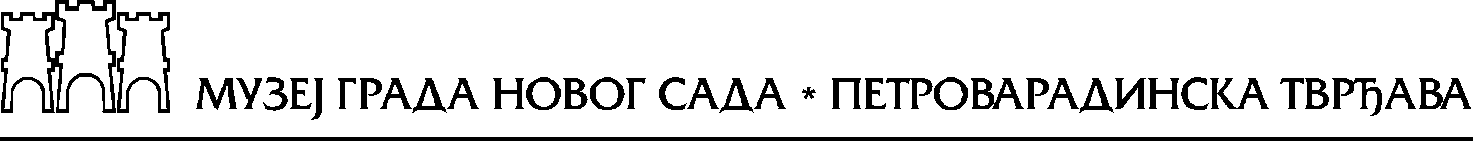 Република Србија                                                                                                                                                                                                                Republic  of SerbiaАутономна Покрајина Војводина                                                                                                                                                      Autonomus Province of  VojvodinaМУЗЕЈ   ГРАДА НОВОГ САДА,  ПЕТРОВАРАДИН                                                                                                        CITY  MUSEUM OF NOVI SAD,  PETROVARADIN Тврђава број 4, Петроварадин                                                                                                                                                          Tvrđava broj 4, 21131 PetrovaradinT: (021)6433-145;6433-613,                                                                                                                                                                                  T: (021)6433-145;6433-613,  e-mail:muzejgrada.ns@gmail.com, www.museumns.rs                                                                             e-mail:muzejgrada.ns@gmail.com, www.museumns.rs